LOPPIAISKONSERTTI 5.1.2022 KLO 19.00FINLANDIA-TALOSSA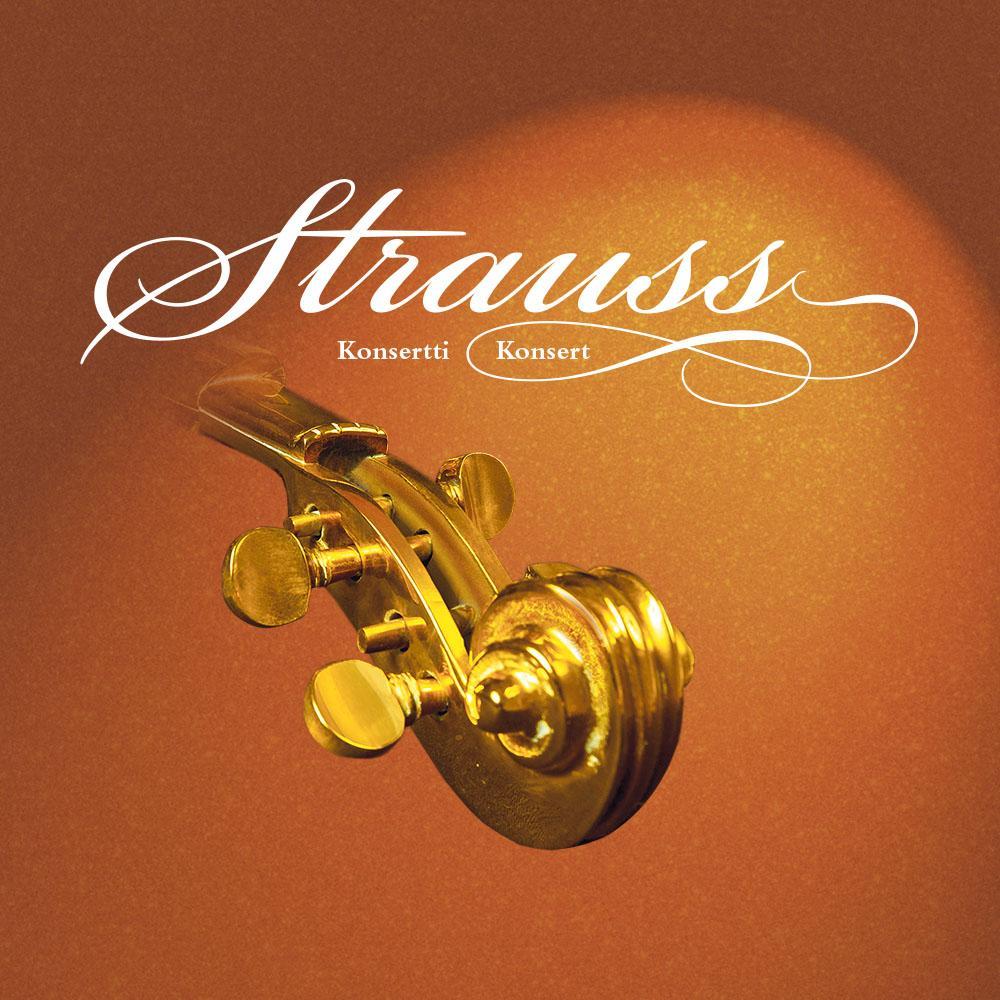 Tuttuun tapaan Sibelius-Akatemian Sinfoniaorkesteria johtaa professori Atso Almila.Orkesterin nuoruudeninto ja Almilan ainutlaatuinen taito tarjoaa riemukkaitamusiikkikokemuksia.Ilmoittautuminen teuvokouvonen@gmail.com tai puh.0500-705594Ilmoittaudu heti tai viimeistään 15.11. mennessä. Lippuja on varattu 40kplLippuja ei saada lisää ja varaamattomat liput perutaan.Konsertin hinta jäsenille 60 euroa ja avecit 80 euroa.Väliajalla kahvi/tee ja pulla.Maksut killan tilille 1.12.2021  muista viitenumeroFI90 1745 3000 0351 98